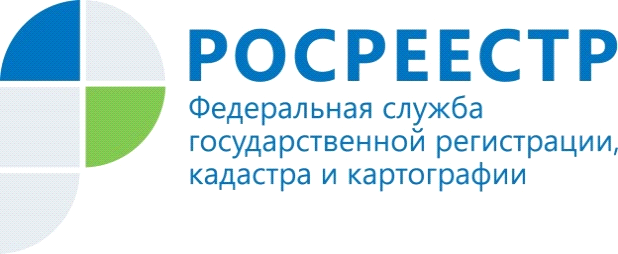 «Регистрация просто»: электронный сервис РосреестраУправление Федеральной службы государственной регистрации, кадастра и картографии по Республике Алтай напоминает о том, что
в марте 2019 года заработал сервис «Регистрация просто», который позволяет существенно упростить сбор документов для обращения в Росреестр. Заявителю требуется ответить на сайте http://регистрацияпросто.рф на несколько вопросов и ресурс сам сформирует перечень документов, которые требуется предоставить в Росреестр, предоставит их шаблоны, а также рассчитает госпошлину. Остается только скачать шаблоны документов и подать заявку либо онлайн, либо через сервисы МФЦ. Если вашего случая нет, получите консультацию по телефону                                  8-800-100-3434.Важно отметить – пользование сервисом бесплатное. Сервис «Регистрация просто» направлен на упрощение взаимодействия и развитие онлайн-формата общения Росреестра с заявителями.Управление Федеральной службы   государственной регистрации, кадастра и картографии  по Республике Алтай